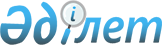 О внесении изменений и дополнений в постановление Правительства Республики Казахстан от 8 февраля 2011 года № 102Постановление Правительства Республики Казахстан от 16 мая 2011 года № 521

      Правительство Республики Казахстан ПОСТАНОВЛЯЕТ:



      1. Внести в постановление Правительства Республики Казахстан от 8 февраля 2011 года № 102 "О Стратегическом плане Министерства индустрии и новых технологий Республики Казахстан на 2011 - 2015 годы" следующие изменения и дополнения:



      в Стратегическом плане Министерства индустрии и новых технологий Республики Казахстан на 2011 - 2015 годы, утвержденном указанным постановлением:



      в разделе 3 "Стратегические направления, цели, задачи, целевые индикаторы, мероприятия и показатели результатов":



      в подразделе "Стратегические направления, цели, задачи, целевые индикаторы, мероприятия и показатели результатов":



      в Стратегическом направлении 1. "Создание условий для индустриально-инновационного развития":



      в Цели 1.1. "Развитие национальной инновационной системы":



      в Задаче 1.1.1. "Обеспечение инновационного развития реального сектора экономики":



      Мероприятия для достижения показателей прямых результатов дополнить строками следующего содержания:

      "                                                                  ";



      в Цели 1.2. "Инвестиционное обеспечение индустриального развития":



      в  Задаче 1.2.1. "Создание  условий  для  привлечения инвестиций в несырьевые и высокотехнологичные производства":



      Мероприятия для достижения показателей прямых результатов дополнить строкой следующего содержания:

      "                                                                  ";



      в Цели 1.3. "Развитие системы технического регулирования и метрологии":



      в Задаче 1.3.1. "Создание условий для производства продукции соответствующей мировым стандартам":



      в Мероприятиях для достижения показателей прямых результатов строку:

      "                                                                  "



      изложить в следующей редакции:

      "                                                                  ";



      в Стратегическом направлении 2. "Развитие отраслей промышленности":



      в Цели 2.1. "Развитие обрабатывающей промышленности":



      Целевые индикаторы (с указанием окончательного срока (периода) достижения) дополнить строками следующего содержания:

      "                                                               ";



      Задаче 2.1.1. "Развитие горно-металлургического комплекса":



      в Мероприятиях для достижения показателей прямых результатов строки:

      "                                                         "



      исключить;



      в Задаче 2.1.2. "Развитие машиностроительной отрасли Казахстана":



      в Мероприятиях для достижения показателей прямых результатов строки:

      "                                                        "



      исключить;



      в Задаче 2.1.3. "Развитие стройиндустрии и строительных материалов":



      в Мероприятиях для достижения показателей прямых результатов строки

      "                                                        "



      исключить;



      в Задаче 2.1.4. "Развитие химической промышленности":



      в Мероприятиях для достижения показателей прямых результатов строки:

      "                                                        "



      исключить;



      в Задаче 2.1.5. "Развитие фармацевтической промышленности":



      в Мероприятиях для достижения показателей прямых результатов строки:

      "                                                        "



      исключить;



      в Задаче 2.1.6. "Развитие легкой промышленности":



      в Мероприятиях для достижения показателей прямых результатов строки:

      "                                                       "



      исключить;



      в Стратегическом направлении 3. "Обеспечение растущей потребности экономики в энергии":



      в Цели 3.1. "Развитие энергетического комплекса":



      в Задаче 3.1.1. "Развитие электроэнергетики и угольной промышленности":



      в Мероприятиях для достижения показателей прямых результатов строки:

      "                                                       "



      исключить;



      в Задаче 3.1.3. "Развитие атомной энергетики и промышленности":



      Показатели прямых результатов изложить в следующей редакции:

      "                                                               ";



      в Мероприятиях для достижения показателей прямых результатов:



      строку "Реализация проекта Строительство токамака КТМ" исключить;



      дополнить строками следующего содержания:

      "                                                               ";



      в  Задаче  3.1.4.  "Развитие  системы  государственного регулирования безопасности при использовании атомной энергии":



      в Мероприятиях для достижения показателей прямых результатов:



      в графе "2011" строки "Разработано нормативно-правовых документов (количество разработанных документов)" цифру "7" исключить;



      в разделе 4 "Развитие функциональных возможностей":



      в графе "Мероприятия, направленные на развитие функциональных возможностей" после строки "Материально-техническое обеспечение деятельности Министерства" дополнить предложениями следующего содержания:

      "Начиная с 2012 года поэтапный перевод в электронный формат выдачи гарантийного обязательства (сертификата конечного пользователя) и выдачи заключения об отнесении товаров, технологий, работ, услуг, информаций к продукции, подлежащей экспортному контролю;

      Доведение в 2014 году доли оказываемых государственных услуг в электронном формате до 10 % от общего числа оказываемых Министерством государственных услуг";



      в разделе 5 "Межведомственное взаимодействие":



      в Стратегическом направлении 1. "Создание условий для индустриально-инновационного развития"



      в Цели 1.3. "Развитие системы технического регулирования и метрологии"



      в Задаче 1.3.1. "Создание условий для производства продукции соответствующей мировым стандартам, внедрения систем менеджмента и технологического перевооружения":



      в графе "Показатели задач, для достижения которых требуется межведомственное взаимодействие" строки 1 цифры "850" заменить цифрами "500";



      в Стратегическом направлении 2. "Развитие отраслей промышленности":



      в Цели 2.1. "Развитие обрабатывающей промышленности":



      графу "Меры, предполагаемые для установления межведомственных взаимосвязей" после строки "Строительство межрегионального центра по подготовке и переподготовке кадров для обрабатывающей отрасли на 700 мест, г. Шымкент" дополнить строками следующего содержания:

      "Обеспечение создания и функционирования совета по развитию ТиПО и подготовке кадров.

      Разработка профессиональных стандартов по специальностям.

      Внедрение независимой системы сертификации квалификаций специалистов";



      в разделе 7 "Бюджетные программы":



      в бюджетной программе 001 "Услуги по обеспечению конкурентоспособности несырьевого сектора казахстанской экономики и ее интеграции в систему мирохозяйственных связей, защита отечественного потребителя от некачественной продукции, формированию устойчивого развития населенных пунктов и территорий, по координации деятельности в областях электроэнергетики, геологии, топливно-энергического комплекса, угольной промышленности и использования атомной энергии":



      показатели прямого результата дополнить строками следующего содержания:

      "                                                                  ";



      в Показателях качества слова "экономического развития и торговли" заменить словами "индустрии и новых технологий";



      в графе "2011" строки "Объем бюджетных расходов" цифры "2342958" заменить цифрами "2373888";



      бюджетную программу 011 "Поддержка создания новых, модернизация и оздоровление действующих производств в рамках направления "Производительность - 2020" изложить в следующей редакции:

      "                                                                   ";



      в бюджетной программе 012 "Оплата услуг институтов национальной инновационной системы":



      показатели прямого результата дополнить строками следующего содержания:

      "                                                                  ";



      показатели конечного результата дополнить строками следующего содержания:

      "                                                                  ";



      в графе "2011" строки "Объем бюджетных расходов" цифры "849078" заменить цифрами "1003504";



      бюджетную программу 017 "Услуги по обеспечению стимулирования инновационной активности" изложить в следующей редакции:

      "                                                                  ";



      в бюджетной программе 018 "Услуги по сопровождению Государственной программы по форсированному индустриально-инновационному развитию":



      в показателях прямого результата:



      в графе "2011" строки "Анализ, мониторинг, оценка реализации проектов Карты индустриализации (привлечение НПО)" цифру "5" заменить цифрой "8";



      дополнить строками следующего содержания:

      "                                                                  ";



      показатели конечного результата дополнить строкой следующего содержания:

      "                                                                  ";



      в показателях эффективности:



      в графе "2011" строки "Средние затраты на проведение анализа, мониторинга и оценки реализации проектов Карты индустриализации" цифры "31800" заменить цифрой "10003";



      дополнить строкой следующего содержания:

      "                                                     ";



      в графе "2011" строки "Объем бюджетных расходов" цифры "159000" заменить цифрами "329630";



      бюджетную программу 022 "Содействие продвижению экспорта казахстанских товаров на внешние рынки" в рамках направления "Экспортер - 2020" изложить в следующей редакции:

      "                                                                  ";



      в бюджетной программе 029 "Реализация инициативы прозрачности деятельности добывающих отраслей в Республике Казахстан":



      по всему слова "EITI" заменить словами "инициатива прозрачности деятельности добывающих отраслей";



      бюджетную программу 031 "Капитальные расходы Министерства индустрии и новых технологий Республики Казахстан" изложить в следующей редакции:

      "                                                                  ";



      в бюджетной программе 034 "Консервация и ликвидация урановых рудников, захоронение техногенных отходов":



      в показателях прямого результата:



      строку "Строительство площадки хранения контейнеров с РАО" изложить в следующей редакции:

      "                                                                  ";



      строку "Строительство комплекса по переработке гидроксида натрия в геоцементный камень" изложить в следующей редакции:

      "                                                                  ";



      строки:

      "                                                                  "



      исключить;



      после бюджетной программы 052 "Обеспечение реализации исследований проектов, осуществляемых совместно с международными организациями" дополнить бюджетной программой 053 "Обеспечение повышения энергоэффективности" следующего содержания:

      "                                                                  ";



      в бюджетной программе 015 "Целевые трансферты на развитие областным бюджетам, бюджетам городов Астаны и Алматы для развития индустриально-инновационной инфраструктуры в рамках направления "Инвестор - 2020":



      в графе "2011":



      в строке "Строительство дорог" цифры "4,0" заменить цифрами "1,4";



      в строке "Благоустройство бульварной части дорог" цифры "6,1" заменить цифрами "1,4";



      в строке "Строительство технического водопровода":



      слово "технического" исключить;



      в графе "2011" цифры "2,9" заменить цифрами "6,2";



      в графе "2011":



      в строке "Строительство бытовой канализации" цифры "4,1" заменить цифрами "5,2";



      в строке "Строительство ливневой канализации" цифры "2,8" заменить цифрами "9,7";



      в строке "Строительство тепломагистрали" цифры "6,4" заменить цифрами "2,1";



      в строке "Строительство телефонной канализации" цифры "3,1" заменить цифрами "4,7";



      строку "Соответствие утвержденным требованиям разработки ТЭО" изложить в следующей редакции:

      "                                                                  ";



      в строке "Объем бюджетных расходов" цифры "4557046" заменить цифрами "6557046";



      в бюджетной программе 048 "Целевые трансферты на развитие областным бюджетам, бюджетам городов Астаны и Алматы на развитие теплоэнергетической системы":



      в показателях прямого результата:



      в графе "2011" строки "Трансферты, направленные на развитие теплоэнергетической системы областей и гг. Астаны и Алматы, из них" цифры "21" заменить цифрами "23";



      дополнить строкой следующего содержания:

      "                                                                  ";



      в показателях эффективности:



      в графе "2011":



      строки "Средние затраты на строительство 1 проекта" цифры "2489,1" заменить цифрами "2784,1";



      строки "Объем бюджетных расходов" цифры "52271463" заменить цифрами "64035722";



      бюджетную программу 050 "Увеличение уставного капитала АО "Фонд национального благосостояния "Самрук-Казына" для обеспечения конкурентоспособности и устойчивости национальной экономики":

      изложить в следующей редакции:

      "                                                                  ";



      бюджетную программу 051 "Кредитование АО "Фонд национального благосостояния "Самрук-Казына" для обеспечения конкурентоспособности и устойчивости национальной экономики" изложить в следующей редакции:

      "                                                                  ";

      в разделе "Свод бюджетных расходов":



      в графе 5:



      в строке "ВСЕГО бюджетных расходов" цифры "165345085" заменить цифрами "229950270";



      в строке "текущие бюджетные программы" цифры "38381045" заменить цифрами "38467668";



      в строке "бюджетные программы развития" цифры "126964040" заменить цифрами "191482602".



      2. Настоящее постановление вводится в действие со дня подписания и подлежит официальному опубликованию.      Премьер-Министр

      Республики Казахстан                       К. Масимов
					© 2012. РГП на ПХВ «Институт законодательства и правовой информации Республики Казахстан» Министерства юстиции Республики Казахстан
				Разработка Комплексного плана повышения

энергоэффективностиXПривлечение международной компании по

управлению СЭЗ "Парк информационных

технологий"XПроведение выставки инновационных проектовXПроведение единой инвестиционной выставкиXПриобретение международных, региональных и

национальных стандартов (не менее 100 в год)XXXXXПриобретение международных, региональных и

национальных стандартов (не менее 100 в год)XСнижение операционных издержек,

связанных с регистрацией и

введением бизнеса (по получению

разрешений, лицензии,

сертификатов; аккредитации;

получение консультации),

включая время и затраты на 30 %

к 2011 году и еще на 30 % к 2015

году по сравнению с 2011 годомМИНТ%-30---30-Количество проектов реализуемых

Министерством индустрии и новых

технологий Республики Казахстан

совместно с неправительственными

организациямиМИНТед--11111Доля проектов, реализованных

совместно с неправительственными

организациями и бизнес-секторомМИНТ%--1010101010Обеспечение создания и функционирования

совета по развитию ТиПО и подготовке кадровXРазработка профессиональных стандартов по

специальностямXВнедрение независимой системы сертификации

квалификаций специалистовXОбеспечение создания и функционирования

совета по развитию ТиПО и подготовке кадровXРазработка профессиональных стандартов по

специальностямXВнедрение независимой системы сертификации

квалификаций специалистовXОбеспечение создания и функционирования

совета по развитию ТиПО и подготовке кадровXРазработка профессиональных стандартов по

специальностямXВнедрение независимой системы сертификации

квалификаций специалистовXОбеспечение создания и функционирования

совета по развитию ТиПО и подготовке кадровXРазработка профессиональных стандартов по

специальностямXВнедрение независимой системы сертификации

квалификаций специалистовXОбеспечение создания и функционирования

совета по развитию ТиПО и подготовке кадровXРазработка профессиональных стандартов по

специальностямXВнедрение независимой системы сертификации

квалификаций специалистовXОбеспечение создания и функционирования

совета по развитию ТиПО и подготовке кадровXРазработка профессиональных стандартов по

специальностямXВнедрение независимой системы сертификации

квалификаций специалистовXОбеспечение создания и функционирования

совета по развитию ТиПО и подготовке кадровXРазработка профессиональных стандартов по

специальностямXВнедрение независимой системы сертификации

квалификаций специалистовXПоказатели

прямых

результатовИсточник

информацииЕд-ца

изм.Отчетный

годПлан

текущего

годаВ плановом периодеВ плановом периодеВ плановом периодеВ плановом периодеВ плановом периодеПоказатели

прямых

результатовИсточник

информацииЕд-ца

изм.Отчетный

годПлан

текущего

года20112012201320142015Развитие

инфраструктуры

атомной

энергетики:

ЦЯМБМИНТ(объекты,

шт.)111РЗКМИНТ(объекты,

шт.)2ДЦ-350МИНТ(объекты,

шт.)1КРСМИНТ(объекты,

шт.)1МТКМИНТ(объекты,

шт.)1Реализация проекта Строительство Корпуса

радиационной стерилизации на базе

ускорителя электронов импульсного

линейного ускорителя-10XРеализация проекта Строительство

Мобильного технологического комплекса по

очистке нефтегазовых труб и оборудования

от радиоактивного загрязненияXПроведение единой инвестиционной

выставкикол-во

выставок--1--Организация и проведение

пленарного заседания Совета

иностранных инвесторов при

Президенте Республики Казахстанзаседание11не менее 1не менее 1Организация и проведение

промежуточного заседания Совета

иностранных инвесторов при

Президенте Республики Казахстанзаседание11не менее 1не менее 1Организация и проведение

заседания Евразийского Делового

Конгрессазаседание1111Организация и проведение

международных бизнес-форумовбизнес-

форум14141414Исследования в области инвестицийисследо-

вания1111Изготовление (разработка и печать)

буклетовбуклет7000700070007000Изготовление и прокат видеоролика

в средствах массовой информациивидеоролик1111Размещение материалов в средствах

массовой информацииразмещение

материа-

лов в

средствах

массовой

информации1111Изготовление (разработка и печать)

информационного справочника

"Investor's Guide"справочник2000200020002000Показатели конечного результатаДоля прямых иностранных инвестиций

в ВВП%17,213,41414,517,6Бюджетная программа011 "Поддержка создания новых, модернизация и

оздоровление действующих производств в рамках

направления "Производительность - 2020"011 "Поддержка создания новых, модернизация и

оздоровление действующих производств в рамках

направления "Производительность - 2020"011 "Поддержка создания новых, модернизация и

оздоровление действующих производств в рамках

направления "Производительность - 2020"011 "Поддержка создания новых, модернизация и

оздоровление действующих производств в рамках

направления "Производительность - 2020"011 "Поддержка создания новых, модернизация и

оздоровление действующих производств в рамках

направления "Производительность - 2020"011 "Поддержка создания новых, модернизация и

оздоровление действующих производств в рамках

направления "Производительность - 2020"ОписаниеПовышение конкурентоспособности промышленных

предприятий в приоритетных секторах экономики

путем увеличения производительности трудаПовышение конкурентоспособности промышленных

предприятий в приоритетных секторах экономики

путем увеличения производительности трудаПовышение конкурентоспособности промышленных

предприятий в приоритетных секторах экономики

путем увеличения производительности трудаПовышение конкурентоспособности промышленных

предприятий в приоритетных секторах экономики

путем увеличения производительности трудаПовышение конкурентоспособности промышленных

предприятий в приоритетных секторах экономики

путем увеличения производительности трудаПовышение конкурентоспособности промышленных

предприятий в приоритетных секторах экономики

путем увеличения производительности трудаВид бюджетной программыв зависимости от

содержанияв зависимости от

содержанияв зависимости от

содержанияВид бюджетной программыв зависимости от

способа реализациив зависимости от

способа реализациив зависимости от

способа реализациииндивидуальная бюджетная

программаиндивидуальная бюджетная

программаиндивидуальная бюджетная

программаВид бюджетной программытекущая/развитиетекущая/развитиетекущая/развитиеТекущаяТекущаяТекущаяНаименование показателей бюджетной

программыЕд.

изм.2009

год2010 годплановый периодплановый периодплановый периодНаименование показателей бюджетной

программыЕд.

изм.2009

год2010 год2011 год2012 год2013 годПоказатели прямого результатаСофинансирование затрат на разработку

комплексного плана инвестиционного проектаед.25Привлечение квалифицированных

проектных и инжиниринговых организацийед.10Привлечение высококвалифицированных

зарубежных специалистовед.20Показатель конечного результатаДоля модернизированных предприятий из

числа участников программы%4Показатель качестваОбеспечение государственной поддержки

отечественных предприятий в

разработке плана по модернизации

производстваед.25Показатель эффективностиСредние затраты на один проекттыс.

тенге21500Объем бюджетных расходовтыс.

тенге--4900798--Содействие в развитии офисов

коммерциализациикол-во966Обоснование концепций на

коммерциализациюкол-во

проектов182028Предоставление услуг по

материально-технической поддержке и

предоставлению инфраструктуры для

участников СЭЗ ПИТмероприятие--1--Разработка проектов технологических

дорожных карт в приоритетных

отрасляхшт.7Отчет о тенденциях развития

инноваций в мире и РКкол-во

отчетов111Отчет о состоянии инновационных

процессов в Республики Казахстан, в

т.ч. в региональном разрезекол-во

отчетов111Проведение экспертных оценок по

проектам нормативно-правовых актов

и действующего законодательства на

предмет воздействия на процессы

инновационного развитияшт.101520Количество используемых

конструкторских документации на

предприятияхшт.888Количество концепций по

коммерциализации проектовшт.181818Количество разработанных дорожных

картшт.7Доля компаний прошедших

инкубирование из числа заявивших%153045Количество компаний, размещенных в

административном здании СЭЗ ПИТ

Алатаушт.21Уровень инновационной активности

предприятий4,04,24,86,88,8Бюджетная программа017 "Услуги по обеспечению стимулирования инновационной

активности"017 "Услуги по обеспечению стимулирования инновационной

активности"017 "Услуги по обеспечению стимулирования инновационной

активности"017 "Услуги по обеспечению стимулирования инновационной

активности"017 "Услуги по обеспечению стимулирования инновационной

активности"017 "Услуги по обеспечению стимулирования инновационной

активности"ОписаниеРеализация государственной политики инновационного развития, в

том числе:

1.1 реализация государственной политики научно-технического и

инновационного развития страны, в том числе создание условий для развития экономики страны на основе внедрения

научно-технологических разработок (использования достижений

науки и техники) и формирования высокотехнологических

производств;

1.2 проведение комплексной пропагандинской работы по

популяризации инновационной деятельности;

1.3 Предоставление услуг субъектам инновационной деятельности

(консультации, экспертизы, консалтинг, инжиниринг) проводимые

технопаркамиРеализация государственной политики инновационного развития, в

том числе:

1.1 реализация государственной политики научно-технического и

инновационного развития страны, в том числе создание условий для развития экономики страны на основе внедрения

научно-технологических разработок (использования достижений

науки и техники) и формирования высокотехнологических

производств;

1.2 проведение комплексной пропагандинской работы по

популяризации инновационной деятельности;

1.3 Предоставление услуг субъектам инновационной деятельности

(консультации, экспертизы, консалтинг, инжиниринг) проводимые

технопаркамиРеализация государственной политики инновационного развития, в

том числе:

1.1 реализация государственной политики научно-технического и

инновационного развития страны, в том числе создание условий для развития экономики страны на основе внедрения

научно-технологических разработок (использования достижений

науки и техники) и формирования высокотехнологических

производств;

1.2 проведение комплексной пропагандинской работы по

популяризации инновационной деятельности;

1.3 Предоставление услуг субъектам инновационной деятельности

(консультации, экспертизы, консалтинг, инжиниринг) проводимые

технопаркамиРеализация государственной политики инновационного развития, в

том числе:

1.1 реализация государственной политики научно-технического и

инновационного развития страны, в том числе создание условий для развития экономики страны на основе внедрения

научно-технологических разработок (использования достижений

науки и техники) и формирования высокотехнологических

производств;

1.2 проведение комплексной пропагандинской работы по

популяризации инновационной деятельности;

1.3 Предоставление услуг субъектам инновационной деятельности

(консультации, экспертизы, консалтинг, инжиниринг) проводимые

технопаркамиРеализация государственной политики инновационного развития, в

том числе:

1.1 реализация государственной политики научно-технического и

инновационного развития страны, в том числе создание условий для развития экономики страны на основе внедрения

научно-технологических разработок (использования достижений

науки и техники) и формирования высокотехнологических

производств;

1.2 проведение комплексной пропагандинской работы по

популяризации инновационной деятельности;

1.3 Предоставление услуг субъектам инновационной деятельности

(консультации, экспертизы, консалтинг, инжиниринг) проводимые

технопаркамиРеализация государственной политики инновационного развития, в

том числе:

1.1 реализация государственной политики научно-технического и

инновационного развития страны, в том числе создание условий для развития экономики страны на основе внедрения

научно-технологических разработок (использования достижений

науки и техники) и формирования высокотехнологических

производств;

1.2 проведение комплексной пропагандинской работы по

популяризации инновационной деятельности;

1.3 Предоставление услуг субъектам инновационной деятельности

(консультации, экспертизы, консалтинг, инжиниринг) проводимые

технопаркамиВид бюджетной

программыв зависимости от

содержанияв зависимости от

содержанияв зависимости от

содержанияосуществление государственных функций,

полномочий и оказание вытекающих из

них государственных услугосуществление государственных функций,

полномочий и оказание вытекающих из

них государственных услугосуществление государственных функций,

полномочий и оказание вытекающих из

них государственных услугВид бюджетной

программыв зависимости от способа

реализациив зависимости от способа

реализациив зависимости от способа

реализациииндивидуальная бюджетная программаиндивидуальная бюджетная программаиндивидуальная бюджетная программаВид бюджетной

программытекущая/развитиетекущая/развитиетекущая/развитиеТекущаяТекущаяТекущаяНаименование

показателей бюджетной

программыЕд. изм.2009

год2010

годплановый периодплановый периодплановый периодНаименование

показателей бюджетной

программыЕд. изм.2009

год2010

год2011 год2012 год2013 годПоказатели

прямого результатаОрганизация выставки

в рамках месяца

инновации на

территории СЭЗ ПИТ с

участием Президента РКмероприятия1Проведение

инновационного

конгресса и

Выставки

инновационных

проектовмероприятия111Проведение конкурса

инновационных бизнес

планов НИФ50$Кмероприятия111Сопровождение

инновационного

порталамероприятия111Выпуск журнала 50KZмероприятия111Проведение конкурса

рационализаторских

предложениймероприятия111Проведение выставки

инновационных

проектов с участием

Президента РКмероприятия1Показатели конечного

результата:Увеличение доли

участников в

Конкурсе

инновационных

бизнес-планов

НИФ50$К%101010Количество посещений

инновационного

портала (год)посещения100015002000Количество номеров

журнала 50KZ (год)количество/

экземпляров12/300012/300012/3000Увеличение доли

участников в

Конкурсе

рационализаторских

предложений%101010Показатель

эффективностиДинамика

осведомляемости

населения РК о

проводимой

инновационной

политике в РК%235Объем бюджетных

расходовтыс. тенге186570307091Предоставление отчетов о ходе

реализации проектов Карты

индустриализациикол-во3879Организовать по итогам первого и

второго полугодий 2011 года

Общенациональный Телемост по

презентации проектов Карты

индустриализациикол-во2Презентация проектов Карты индустриализациикол-во2Средние затраты на проведение

Общенационального Телемоста по

презентации проектов Карты

индустриализациитыс.

тенге60300Бюджетная программа022 "Содействие продвижению экспорта казахстанских

товаров на внешние рынки" в рамках направления

"Экспортер - 2020"022 "Содействие продвижению экспорта казахстанских

товаров на внешние рынки" в рамках направления

"Экспортер - 2020"022 "Содействие продвижению экспорта казахстанских

товаров на внешние рынки" в рамках направления

"Экспортер - 2020"022 "Содействие продвижению экспорта казахстанских

товаров на внешние рынки" в рамках направления

"Экспортер - 2020"022 "Содействие продвижению экспорта казахстанских

товаров на внешние рынки" в рамках направления

"Экспортер - 2020"022 "Содействие продвижению экспорта казахстанских

товаров на внешние рынки" в рамках направления

"Экспортер - 2020"ОписаниеВид бюджетной программыв зависимости от

содержанияв зависимости от

содержанияв зависимости от

содержаниявыполнение обязательств

государствавыполнение обязательств

государствавыполнение обязательств

государстваВид бюджетной программыв зависимости от

способа реализациив зависимости от

способа реализациив зависимости от

способа реализациииндивидуальная

бюджетная программаиндивидуальная

бюджетная программаиндивидуальная

бюджетная программаВид бюджетной программытекущая/развитиетекущая/развитиетекущая/развитиетекущаятекущаятекущаяНаименование показателей

бюджетной программыед. изм.2009

год2010

годплановый периодплановый периодплановый периодНаименование показателей

бюджетной программыед. изм.2009

год2010

год2011

год2012

год2013

годПоказатели прямого результатаПредоставление аналитической

информации казахстанским

экспортоориентированным

предприятиям по потенциальным

рынкам сбыта (страновые

обзоры/бриф-анализы)ед.25/2415/208/105/105/10Обучение предпринимателей

экспортной деятельностиед.

(предприя-

тия)3030303030Продвижение казахстанской

обработанной продукции на

рынок гуманитарных закупокед.

(предприя-

тия)--357Проведение мероприятий для

СМИ направленных на

популяризацию государственных

мер по содействию развития и

продвижения экспортаед.16 тел.

прог-

рамм/

1 видео-

ролик/

225

статей

в СМИ/1

круглый

стол16 тел.

прог-

рамм/1

видео-

ролик/

225

статей в

СМИ/1

круглый

стол24 тел.

прог-

рамм/1

видео-

ролик/

225

статей в

СМИ24 тел.

программ/

1 видео-

ролик/225

статей в

СМИ24 тел.

программ

/

1 видео-

ролик/

225

статей в

СМИОткрытие зарубежного

представительствa KAZNEX INVESTед.--111Объемы предоставленных

экспортных грантовмлн.

тенге-14169310031285Показатели конечного

результатаСумма экспортных контрактов,

заключенных при оказании мер

государственной поддержкимлн.

долл. США120150150150150Показатель качестваКоличество предприятий,

получивших государственную

поддержку при продвижении на

зарубежные рынкипредп-

риятий180230250300320Показатели зффективностиСредняя стоимость бюджетных

затрат при продвижении 1

предприятия на внешние рынкитыс.

тенге16705451535362585754Объем бюджетных расходовтыс.

тенге3000001253950133826518774711841356Бюджетная программа031 "Капитальные расходы Министерства

индустрии и новых технологий Республики

Казахстан"031 "Капитальные расходы Министерства

индустрии и новых технологий Республики

Казахстан"031 "Капитальные расходы Министерства

индустрии и новых технологий Республики

Казахстан"031 "Капитальные расходы Министерства

индустрии и новых технологий Республики

Казахстан"031 "Капитальные расходы Министерства

индустрии и новых технологий Республики

Казахстан"031 "Капитальные расходы Министерства

индустрии и новых технологий Республики

Казахстан"Описание1. Материально-техническое оснащение

министерства

2. Обеспечение функционирования министерства,

ведомств и территориальных органов1. Материально-техническое оснащение

министерства

2. Обеспечение функционирования министерства,

ведомств и территориальных органов1. Материально-техническое оснащение

министерства

2. Обеспечение функционирования министерства,

ведомств и территориальных органов1. Материально-техническое оснащение

министерства

2. Обеспечение функционирования министерства,

ведомств и территориальных органов1. Материально-техническое оснащение

министерства

2. Обеспечение функционирования министерства,

ведомств и территориальных органов1. Материально-техническое оснащение

министерства

2. Обеспечение функционирования министерства,

ведомств и территориальных органовВид бюджетной программыв зависимости от

содержанияв зависимости от

содержанияв зависимости от

содержанияосуществление

государственных функций,

полномочий и оказание

вытекающих их них

государственных услугосуществление

государственных функций,

полномочий и оказание

вытекающих их них

государственных услугосуществление

государственных функций,

полномочий и оказание

вытекающих их них

государственных услугВид бюджетной программыв зависимости от способа реализациив зависимости от способа реализациив зависимости от способа реализациииндивидуальная бюджетная

программаиндивидуальная бюджетная

программаиндивидуальная бюджетная

программаВид бюджетной программытекущая/развитиетекущая/развитиетекущая/развитиеТекущаяТекущаяТекущаяНаименование показателей бюджетной

программыЕд. изм.2009

год2010

годплановый периодплановый периодплановый периодНаименование показателей бюджетной

программыЕд. изм.2009

год2010

год2011 год2012 год2013 годПоказатели прямого результатаМодернизация телефонии (АТС)ед.1-Обновление парка серверного

оборудованияшт.10---Создание новой структурно-кабельной

системы (СКС) для доступа к сети

Интернетшт.11--Приобретение лицензионного

программного обеспеченияшт.--6Обновление парка компьютерной

техникишт.318Показатели конечного результатаСоответствие структурно-кабельной

системы центрального аппарата МИНТ РК

требованиям информационной

безопасности, определенным

постановлением Правительства РК от 14

сентября 2004 года № 965 "О некоторых

мерах по обеспечению информационной

безопасности в Республики Казахстан"шт.1Обновление системы блоков центрального

аппарата МИНТ РК%95Обновление мониторов центрального

аппарата МИНТ РК%14Показатели качестваБесперебойная работа средств

вычислительной и организационной

техники, улучшение материально-

технической базы, улучшение условий

труда работников%8095-Показатели эффективности-Обновление парка вычислительной

техники и серверного оборудования%14505570-Обьем бюджетных расходовтыс.

тенге2 679,3133573710107526-Услуги по созданию площадки

хранения контейнеров с РАО1Услуги по созданию установки по

переработке гидроксида натрия в

геоцементный камень%--3565-Сооружение резервного объема ЖРО%---6040Строительство 1-го и 2-го

пускового комплекса ЖРО зд.158Б%---4555Разработка рабочей и

конструкторской документации для

строительства КП ЖРО%---30-Разработка нестандартного

оборудования и приобретение

типового оборудования КП ЖРО%-----Строительство КП ЖРО, включая

переработку маслосодержащих РАО%---410Бюджетная программа053 "Обеспечение повышения энергоэффективности"053 "Обеспечение повышения энергоэффективности"053 "Обеспечение повышения энергоэффективности"053 "Обеспечение повышения энергоэффективности"053 "Обеспечение повышения энергоэффективности"053 "Обеспечение повышения энергоэффективности"ОписаниеРазработка комплексного плана повышения

энергоэффективности, в т.ч.:

- организационные мероприятия;

- нормативно-правовые мероприятия;

- образовательные мероприятия;

- информационное обеспечение;

- мероприятия по стандартизации и сертификации;

- мероприятия международного сотрудничества;

- финансово-экономические меры и механизмы,

инвестиционная политика.Разработка комплексного плана повышения

энергоэффективности, в т.ч.:

- организационные мероприятия;

- нормативно-правовые мероприятия;

- образовательные мероприятия;

- информационное обеспечение;

- мероприятия по стандартизации и сертификации;

- мероприятия международного сотрудничества;

- финансово-экономические меры и механизмы,

инвестиционная политика.Разработка комплексного плана повышения

энергоэффективности, в т.ч.:

- организационные мероприятия;

- нормативно-правовые мероприятия;

- образовательные мероприятия;

- информационное обеспечение;

- мероприятия по стандартизации и сертификации;

- мероприятия международного сотрудничества;

- финансово-экономические меры и механизмы,

инвестиционная политика.Разработка комплексного плана повышения

энергоэффективности, в т.ч.:

- организационные мероприятия;

- нормативно-правовые мероприятия;

- образовательные мероприятия;

- информационное обеспечение;

- мероприятия по стандартизации и сертификации;

- мероприятия международного сотрудничества;

- финансово-экономические меры и механизмы,

инвестиционная политика.Разработка комплексного плана повышения

энергоэффективности, в т.ч.:

- организационные мероприятия;

- нормативно-правовые мероприятия;

- образовательные мероприятия;

- информационное обеспечение;

- мероприятия по стандартизации и сертификации;

- мероприятия международного сотрудничества;

- финансово-экономические меры и механизмы,

инвестиционная политика.Разработка комплексного плана повышения

энергоэффективности, в т.ч.:

- организационные мероприятия;

- нормативно-правовые мероприятия;

- образовательные мероприятия;

- информационное обеспечение;

- мероприятия по стандартизации и сертификации;

- мероприятия международного сотрудничества;

- финансово-экономические меры и механизмы,

инвестиционная политика.Вид бюджетной программыв зависимости от

содержанияв зависимости от

содержанияв зависимости от

содержанияосуществление государственных

функций, полномочий и

оказание вытекающих из них

государственных услугосуществление государственных

функций, полномочий и

оказание вытекающих из них

государственных услугосуществление государственных

функций, полномочий и

оказание вытекающих из них

государственных услугВид бюджетной программыв зависимости от способа

реализациив зависимости от способа

реализациив зависимости от способа

реализациииндивидуальная бюджетная

программаиндивидуальная бюджетная

программаиндивидуальная бюджетная

программаВид бюджетной программытекущая/развитиетекущая/развитиетекущая/развитиеТекущаяТекущаяТекущаяНаименование показателей

бюджетной программыЕд.

изм.2009 год2010 годплановый периодплановый периодплановый периодНаименование показателей

бюджетной программыЕд.

изм.2009 год2010 год2011

год2012 год2013 годПоказатели прямого результатаПроект Комплексного плана

повышения энергоэффективностиед.--1--Показатели конечного

результатаКомплексный план повышения

энергоэффективностиед.--1--Показатели качества-----Показатели эффективностиСредние затраты на разработку

комплексного плана повышения

энергоэффективноститыс.

тенге-----Объем бюджетных расходовтыс.

тенге--106642--Освоение инвесторами земельных

участков индустриальной зоны,

обеспеченные инженерными сетямига9612415387новыешт.2Бюджетная программа050 "Увеличение уставного капитала АО "Фонд национального благосостояния "Самрук-Казына" для

обеспечения конкурентоспособности и устойчивости

национальной экономики050 "Увеличение уставного капитала АО "Фонд национального благосостояния "Самрук-Казына" для

обеспечения конкурентоспособности и устойчивости

национальной экономики050 "Увеличение уставного капитала АО "Фонд национального благосостояния "Самрук-Казына" для

обеспечения конкурентоспособности и устойчивости

национальной экономики050 "Увеличение уставного капитала АО "Фонд национального благосостояния "Самрук-Казына" для

обеспечения конкурентоспособности и устойчивости

национальной экономики050 "Увеличение уставного капитала АО "Фонд национального благосостояния "Самрук-Казына" для

обеспечения конкурентоспособности и устойчивости

национальной экономики050 "Увеличение уставного капитала АО "Фонд национального благосостояния "Самрук-Казына" для

обеспечения конкурентоспособности и устойчивости

национальной экономикиОписаниеУвеличение уставного капитала АО "Фонд национального

благосостояния "Самрук-Казына" с последующим увеличением

уставного капитала:

- АО "КЕГОК" для реализации проекта "Реконструкция ВЛ

220 кВ ЦГПП-Осакаровка";

- АО "Самрук-Энерго" для реализации проектов

"Строительство Балхашской ТЭС", "Строительство подстанции "Кенсай", "Комбинированная система золошлакоудаления АлЭС ТЭЦ-1", "Реконструкция и расширение золоотвала ТЭЦ-3, 2 этап строительства", "Реконструкция и расширение Алматинской ТЭЦ-2 АО "АлЭС". III очередь. Бойлерная"

- АО "Казахстан темир жолы" для реализации проектов

"Строительство ЖД Хоргос-Жетыген", "Строительство ЖД

Узень-государственная граница с Туркменистаном"

- АО "НК "Казмунайгаз" для реализации проекта

"Строительство газопровода Бейнеу-Бозой-Акбулак"Увеличение уставного капитала АО "Фонд национального

благосостояния "Самрук-Казына" с последующим увеличением

уставного капитала:

- АО "КЕГОК" для реализации проекта "Реконструкция ВЛ

220 кВ ЦГПП-Осакаровка";

- АО "Самрук-Энерго" для реализации проектов

"Строительство Балхашской ТЭС", "Строительство подстанции "Кенсай", "Комбинированная система золошлакоудаления АлЭС ТЭЦ-1", "Реконструкция и расширение золоотвала ТЭЦ-3, 2 этап строительства", "Реконструкция и расширение Алматинской ТЭЦ-2 АО "АлЭС". III очередь. Бойлерная"

- АО "Казахстан темир жолы" для реализации проектов

"Строительство ЖД Хоргос-Жетыген", "Строительство ЖД

Узень-государственная граница с Туркменистаном"

- АО "НК "Казмунайгаз" для реализации проекта

"Строительство газопровода Бейнеу-Бозой-Акбулак"Увеличение уставного капитала АО "Фонд национального

благосостояния "Самрук-Казына" с последующим увеличением

уставного капитала:

- АО "КЕГОК" для реализации проекта "Реконструкция ВЛ

220 кВ ЦГПП-Осакаровка";

- АО "Самрук-Энерго" для реализации проектов

"Строительство Балхашской ТЭС", "Строительство подстанции "Кенсай", "Комбинированная система золошлакоудаления АлЭС ТЭЦ-1", "Реконструкция и расширение золоотвала ТЭЦ-3, 2 этап строительства", "Реконструкция и расширение Алматинской ТЭЦ-2 АО "АлЭС". III очередь. Бойлерная"

- АО "Казахстан темир жолы" для реализации проектов

"Строительство ЖД Хоргос-Жетыген", "Строительство ЖД

Узень-государственная граница с Туркменистаном"

- АО "НК "Казмунайгаз" для реализации проекта

"Строительство газопровода Бейнеу-Бозой-Акбулак"Увеличение уставного капитала АО "Фонд национального

благосостояния "Самрук-Казына" с последующим увеличением

уставного капитала:

- АО "КЕГОК" для реализации проекта "Реконструкция ВЛ

220 кВ ЦГПП-Осакаровка";

- АО "Самрук-Энерго" для реализации проектов

"Строительство Балхашской ТЭС", "Строительство подстанции "Кенсай", "Комбинированная система золошлакоудаления АлЭС ТЭЦ-1", "Реконструкция и расширение золоотвала ТЭЦ-3, 2 этап строительства", "Реконструкция и расширение Алматинской ТЭЦ-2 АО "АлЭС". III очередь. Бойлерная"

- АО "Казахстан темир жолы" для реализации проектов

"Строительство ЖД Хоргос-Жетыген", "Строительство ЖД

Узень-государственная граница с Туркменистаном"

- АО "НК "Казмунайгаз" для реализации проекта

"Строительство газопровода Бейнеу-Бозой-Акбулак"Увеличение уставного капитала АО "Фонд национального

благосостояния "Самрук-Казына" с последующим увеличением

уставного капитала:

- АО "КЕГОК" для реализации проекта "Реконструкция ВЛ

220 кВ ЦГПП-Осакаровка";

- АО "Самрук-Энерго" для реализации проектов

"Строительство Балхашской ТЭС", "Строительство подстанции "Кенсай", "Комбинированная система золошлакоудаления АлЭС ТЭЦ-1", "Реконструкция и расширение золоотвала ТЭЦ-3, 2 этап строительства", "Реконструкция и расширение Алматинской ТЭЦ-2 АО "АлЭС". III очередь. Бойлерная"

- АО "Казахстан темир жолы" для реализации проектов

"Строительство ЖД Хоргос-Жетыген", "Строительство ЖД

Узень-государственная граница с Туркменистаном"

- АО "НК "Казмунайгаз" для реализации проекта

"Строительство газопровода Бейнеу-Бозой-Акбулак"Увеличение уставного капитала АО "Фонд национального

благосостояния "Самрук-Казына" с последующим увеличением

уставного капитала:

- АО "КЕГОК" для реализации проекта "Реконструкция ВЛ

220 кВ ЦГПП-Осакаровка";

- АО "Самрук-Энерго" для реализации проектов

"Строительство Балхашской ТЭС", "Строительство подстанции "Кенсай", "Комбинированная система золошлакоудаления АлЭС ТЭЦ-1", "Реконструкция и расширение золоотвала ТЭЦ-3, 2 этап строительства", "Реконструкция и расширение Алматинской ТЭЦ-2 АО "АлЭС". III очередь. Бойлерная"

- АО "Казахстан темир жолы" для реализации проектов

"Строительство ЖД Хоргос-Жетыген", "Строительство ЖД

Узень-государственная граница с Туркменистаном"

- АО "НК "Казмунайгаз" для реализации проекта

"Строительство газопровода Бейнеу-Бозой-Акбулак"Вид бюджетной программыв зависимости от

содержанияв зависимости от

содержанияв зависимости от

содержанияосуществление бюджетных

инвестицийосуществление бюджетных

инвестицийосуществление бюджетных

инвестицийВид бюджетной программыв зависимости от

способа реализациив зависимости от

способа реализациив зависимости от

способа реализациииндивидуальная программаиндивидуальная программаиндивидуальная программаВид бюджетной программытекущая/развитиетекущая/развитиетекущая/развитиеразвитиеразвитиеразвитиеНаименование показателей

бюджетной программыЕд.

изм.2009 год2010 годплановый периодплановый периодплановый периодНаименование показателей

бюджетной программыЕд.

изм.2009 год2010 год2011 год2012 год2013 годпоказатели прямого результатаСтроительство Балхашской ТЭС

Период реализации проекта

2010-2015 г.г.

Реализация проекта обеспечить

покрытие дефицита

электроэнергии в южном

регионе, который составляет

6,86 млрд.кВтч в годСтроительство подстанции

"Кенсай"Прирост трансформаторной

мощностиМВА500Комбинированная система

золошлакоудаления АлЭС ТЭЦ-1Обеспечение возможности

дальнейшей эксплуатации

станции, сохраняя объемы

отпуска в год:- электрической энергиимлн.

кВтч450450450— тепловой энергиимлн.

Гкал1,91,9Реконструкция и расширение

золоотвала ТЭЦ-3, 2 этап

строительстваОбеспечение возможности

дальнейшей эксплуатации

станции, сохраняя объемы

отпуска в год:- электрической энергиимлн.

кВтч800800800- тепловой энергиимлн.

Гкал010101Реконструкция и расширение

Алматинской ТЭЦ-2 АО "АлЭС".

III очередь. БойлернаяУвеличение отпускаемой

тепловой энергии в годГкал10631063Строительство ЖД Хоргос-ЖетыгенСтроительство железной дорогикм293,73Сокращение расстояния от

Китая до южных регионов

Казахстана и стран

Центральной Азиикм550Строительство ЖД Узень-государевтенная граница

с ТуркменистаномСтроительство железной дорогикм145,7Открытие новых раздельных

пунктов на участке Узень-

государевтенная граница

с Туркменистаномед.7Сокращение расстояния

железнодорожной линии между

Казахстаном и Ираномкм600Газопровод Бейнеу-Бозой- АкбулакКоличество компрессорных станцийед.2Охват населенных пунктовед.400Создание рабочих мест на

период эксплуатациичел.491"Реконструкция ВЛ220 кВ ЦГПП-Осакаровка"Прирост трансформаторной

мощностиМВА330Показатели конечного результатаОбеспечение эффективной

реализации прорывных проектов

перспективных отраслей

экономики, также

низкорентабельных социально-

значимых проектов путем

капитализации дочерних

компаний АО "ФНБ "Самрук-

Казына" в рамках

предусмотренных в

республиканском бюджете

средств (Кол-во дочерних

предприятий, у которых

увеличены уставные капиталы)ед.5344Показатели качестваКоличество реализуемых

проектов путем капитализации

АО "ФНБ "Самрук-Казына" в

рамках предусмотренных в

республиканском бюджете

средствед.14855Показатели эффективностиСредняя сумма выделяемых

бюджетных средств на 1 проекттыс.

тенге9996276,2110415946,31277400011880600Объем бюджетных расходовтыс.

тенге-139947867833275716387000059403000Бюджетная программа051 "Кредитование АО "Фонд национального благосостояния

"Самрук-Казына" для обеспечения конкурентоспособности и

устойчивости национальной экономики"051 "Кредитование АО "Фонд национального благосостояния

"Самрук-Казына" для обеспечения конкурентоспособности и

устойчивости национальной экономики"051 "Кредитование АО "Фонд национального благосостояния

"Самрук-Казына" для обеспечения конкурентоспособности и

устойчивости национальной экономики"051 "Кредитование АО "Фонд национального благосостояния

"Самрук-Казына" для обеспечения конкурентоспособности и

устойчивости национальной экономики"051 "Кредитование АО "Фонд национального благосостояния

"Самрук-Казына" для обеспечения конкурентоспособности и

устойчивости национальной экономики"051 "Кредитование АО "Фонд национального благосостояния

"Самрук-Казына" для обеспечения конкурентоспособности и

устойчивости национальной экономики"ОписаниеПредоставление бюджетного кредита АО "Фонд

национального благосостояния "Самрук-Казына" для

последующего кредитования:

- АО "Казахстан темир жолы", для приобретения

пассажирских вагонов;

- АО "Досжан темир жолы (ДТЖ)" для реализации

проекта "Строительство железной дороги Шар-Усть-

Каменогорск";

- АО "КазЭкспортГарант", с целью финансовой

поддержки экспорта казахстанских локомотивов в 2011 году;

- АО "БРК Лизинг" для обновления основных фондов

промышленных предприятий в рамках направления

"Производительность - 2020".Предоставление бюджетного кредита АО "Фонд

национального благосостояния "Самрук-Казына" для

последующего кредитования:

- АО "Казахстан темир жолы", для приобретения

пассажирских вагонов;

- АО "Досжан темир жолы (ДТЖ)" для реализации

проекта "Строительство железной дороги Шар-Усть-

Каменогорск";

- АО "КазЭкспортГарант", с целью финансовой

поддержки экспорта казахстанских локомотивов в 2011 году;

- АО "БРК Лизинг" для обновления основных фондов

промышленных предприятий в рамках направления

"Производительность - 2020".Предоставление бюджетного кредита АО "Фонд

национального благосостояния "Самрук-Казына" для

последующего кредитования:

- АО "Казахстан темир жолы", для приобретения

пассажирских вагонов;

- АО "Досжан темир жолы (ДТЖ)" для реализации

проекта "Строительство железной дороги Шар-Усть-

Каменогорск";

- АО "КазЭкспортГарант", с целью финансовой

поддержки экспорта казахстанских локомотивов в 2011 году;

- АО "БРК Лизинг" для обновления основных фондов

промышленных предприятий в рамках направления

"Производительность - 2020".Предоставление бюджетного кредита АО "Фонд

национального благосостояния "Самрук-Казына" для

последующего кредитования:

- АО "Казахстан темир жолы", для приобретения

пассажирских вагонов;

- АО "Досжан темир жолы (ДТЖ)" для реализации

проекта "Строительство железной дороги Шар-Усть-

Каменогорск";

- АО "КазЭкспортГарант", с целью финансовой

поддержки экспорта казахстанских локомотивов в 2011 году;

- АО "БРК Лизинг" для обновления основных фондов

промышленных предприятий в рамках направления

"Производительность - 2020".Предоставление бюджетного кредита АО "Фонд

национального благосостояния "Самрук-Казына" для

последующего кредитования:

- АО "Казахстан темир жолы", для приобретения

пассажирских вагонов;

- АО "Досжан темир жолы (ДТЖ)" для реализации

проекта "Строительство железной дороги Шар-Усть-

Каменогорск";

- АО "КазЭкспортГарант", с целью финансовой

поддержки экспорта казахстанских локомотивов в 2011 году;

- АО "БРК Лизинг" для обновления основных фондов

промышленных предприятий в рамках направления

"Производительность - 2020".Предоставление бюджетного кредита АО "Фонд

национального благосостояния "Самрук-Казына" для

последующего кредитования:

- АО "Казахстан темир жолы", для приобретения

пассажирских вагонов;

- АО "Досжан темир жолы (ДТЖ)" для реализации

проекта "Строительство железной дороги Шар-Усть-

Каменогорск";

- АО "КазЭкспортГарант", с целью финансовой

поддержки экспорта казахстанских локомотивов в 2011 году;

- АО "БРК Лизинг" для обновления основных фондов

промышленных предприятий в рамках направления

"Производительность - 2020".Вид бюджетной программыв зависимости от

содержанияв зависимости от

содержанияв зависимости от

содержанияПредоставление бюджетных

кредитовПредоставление бюджетных

кредитовПредоставление бюджетных

кредитовВид бюджетной программыв зависимости от способа

реализациив зависимости от способа

реализациив зависимости от способа

реализациииндивидуальная программаиндивидуальная программаиндивидуальная программаВид бюджетной программытекущая/развитиетекущая/развитиетекущая/развитиеразвитиеразвитиеразвитиеНаименование показателей

бюджетной программыЕд.

изм.2009

год2010

годплановый периодплановый периодплановый периодНаименование показателей

бюджетной программыЕд.

изм.2009

год2010

год2011

год2012

год2013

годПоказатели прямого результатаОбеспеченность новыми

пассажирскими вагонами%9,117,6526,35Соответствие утвержденным

требованиям разработки ТЭО

по проекту "Строительство

железной дороги

Шар-Усть-Каменогорск"%100100100Экспорт локомотивовед.10Обновление основных средств

за счет финансирования АО

"БРК-Лизинг"%3Показатели конечного

результатаПредоставление кредита

АО "Фонд национального

благосостояния "Самрук-Казына"ед.2421Показатели качестваКоличество конечных

заемщиков получивших кредит

от АО "Фонд национального

благосостояния "Самрук-Казына"ед.2421Показатели эффективностиСредняя сумма предоставленных

кредитов на 1 проекттыс.

тенге9 401500790000045650005500000Объем бюджетных расходовтыс.

тенге-1880300031600000913000011000000